Stem Cells Pre-Quiz 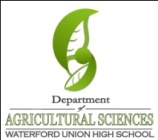 Group Names (last/first): 												

Hour		Date: 										Score: 			A stem cell is…A cell taken from an embryo that can become any kind of cell type in the body.A cell taken from your intestines that can become any kind of tissue in the body.A kind of cell that can only become other kinds of similar cells. Any kind of cell that is undifferentiated and can replace old cells when they wear out and die. 
An undifferentiated cell is…A kind of stem cell.A cell without a characteristics specific to a kind of tissue.Another term for a tissue-specific stem cell.Another term for a pluripotent stem cell.
Using stem cells to replace damaged bodily tissue is called…CloningRegenerative medicineGenetic engineeringGene splicing
Adult stem cells are…Created from embryosFound in your body right nowCreated from genetically-altered mature bodily cellsAll of the above.
Pluripotent stem cells are different from tissue-specific adult stem cells in what way?They cannot be used in treatments for adults.They can only become a few kinds of cells in the body.They can become any kind of cell type in the body.They are not available for use with humans.
Briefly list and describe the three kinds of stem cells mentioned in this video.

														

														

														
How are stem cells used to treat leukemia?

														

														

														

What is the source of embryos used for embryonic stem cell research?

														

														

														

What is an induced-pluripotent stem cell and how is it created? 

														

														

														

If there are stem cells found in everyone’s body right now, why would scientists be interested in creating stem cells from embryonic cells or from genetically-altered bodily cells? 

														

														

														
What are three diseases for which we currently do not have a cure that might be treatable using treatments developed from stem cell research? 

														

														

														
